Information about Author1. First name, last nameSmagulova Sholpan2. Position, Scientific degree, Academic TitleSenior  teacher 3. Education – higher4. Area and directions of the researches, including participation in scientific projects with the short description of the results of research Научно-методический подход формирования межкультурно-коммуникативной компетенции обучающихся при изучении языков в техническом вузе5.The list of the main scientific publications, no more than 20 (patents, developed standards)1.Профессиональный русский язык. Учебное пособие для студентов 2 курса специальности «Туризм. СКС». Алматы: АТУ – 2014. – 112с. (co-authored)2.Применение инновационных способов в процессе работы с текстом // Материалы РНПК «Подготовка и непрерывное повышение квалификации учителей начальной школы к обучению русскому языку в условиях 12-летней школы», 20.12.2013г.  г.Алматы, с.33-36.(co-authored)3.Механизмы формирования студенческого сленга // Материалы РНПК молодых ученых «Наука. Образование. Молодежь», АТУ 17.04.-18.04.2014г(co-authored)4.Влияние инновационных технологий на познавательную активность студентов национальных групп // Материалы МНПК  «Современный взгляд на будущее», 10.04.2014г., в 3 ч. Ч.2 / отв. ред. А.А. Сукиасян. - Уфа: Аэтерна,  с.100-103(co-authored)5.Метод проектов на занятиях по русскому языку в неязыковых группах // Материалы МНПК «Академик Кулажанов К.С.: жизнь, посвященная науке и образованию», 06.07.2014г., под ред. К.С. Кулажанова. – Алматы, АТУ,с.191-1936.Проект как форма научной организации самостоятельной работы студентов неязыковых факультетов // Международная научно-практическая конференция «Инновационное развитие пищевой, легкой промышленности и индустрии гостеприимства»16-18.10.2014г., под ред. К.С. Кулажанова, -Алматы, АТУ,c.305-3077.Творческие мастерские как инновационная технология процесса познания // Образование: традиции и инновации: Материалы VII международной научно-практической конференции (29 декабря 2014 года). – Прага, Чешская Республика: Изд-во WORLD PRESSsr.o., 2015. – 203 с.  С.110-114(co-authored)6. Scientific training Achievements in the research and pedagogical activities (Honours and awards)7. E-mail address, contact details (phone number:     office, home, mobile) 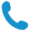 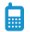 shk60@mail.ru, 87075111062